Google Dominates US Search, but Amazon Is Closing the GapPolling suggests that most product searches now begin on Amazon, causing the No. 2 search player to grow rapidly and steal share from its larger rival (though it is much smaller in comparison). In 2019, Amazon’s search business will grow nearly 30% over last year, boosting net search revenues to $7.09 billion.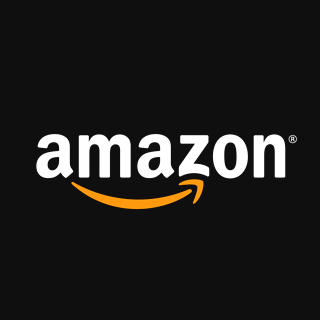 eMarketer 10.14.19https://www.emarketer.com/content/google-dominates-us-search-but-amazon-is-closing-the-gap?ecid=NL1001 